  27.01.2022 г. В МБДОУ «Детский сад №31» прошел педагогический  совет  на тему: «Качество реализации ООП и АООП на середину учебного года. Результаты мониторинга индивидуального развития детей»Цель: оценка уровня индивидуальных образовательных достижений воспитанников; формирование системы аналитических показателей, позволяющей эффективно реализовывать основные цели оценки качества образования.
     Подведены итоги работы за первое полугодие по обучению детей по основной образовательной программе и адаптированной образовательной программе, обозначены проблемы и пути их решения.      Был рассмотрен вопрос по патриотическому воспитанию подрастающего поколения в рамках  которого, Доренской А. А. был представлен проект  по нравственно-патриотическому воспитанию дошкольников «Традиции ДОО. Духовно-нравственное воспитание дошкольников».      Так же презентовали свой опыт работы в данном направлении  по теме « Музей в чемодане»  Пономарева Е. В. и  Шевченко О. В.Подведены  итоги конкурса «Лучший центр математики, сенсорики».I место – старшая группа «Б»II место – средняя группа «Б», вторая младшая группа «Б»III место – подготовительная группа «А»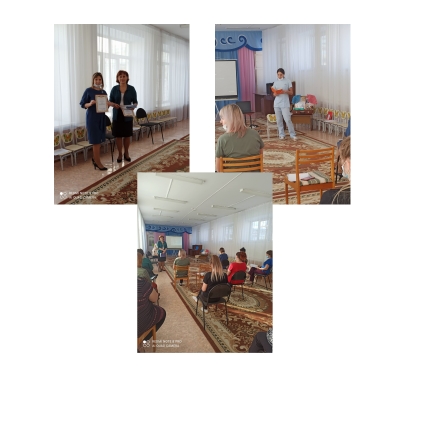 